Brian M. RhodesAugust 22, 1972 - January 15, 2021Brian M. Rhodes, 48, of Lititz, passed away at Hospice & Community Care on Fri., January 15, 2021. He shared 20 wonderful years of marriage with his wife Jennifer “Nikki” (Haffler) Rhodes, and they were blessed with their children Lila and Jack.Born in Farmingdale, NY, Brian was the son of the late Robert and Catherine (Hale) Rhodes. He graduated from Conestoga Valley High School in 1990. Brian first worked as a cook at Finley’s Restaurant, and then was a UPS loader and driver for over 25 years.Lila and Jack were his two greatest gifts in life. Always supportive he loved loudly cheering Jack on from the sidelines and was always willing to hold a horse for Lila. He enjoyed family vacations, Marvel Comics, and the Atlanta Falcons. He had a witty sense of humor and spoke fluent sarcasm. Brian was a devoted friend gladly lending a helping hand. Brian was a devoted member of Faith United Methodist Church, where he served as head Trustee and he cooked for many church events.In addition to Nikki, Lila and Jack, Brian is survived by his sister Shavonne Hendrix and her daughter Cassidy of Ocala, FL, his brother David Rhodes and his son Sean of Indiana, PA, and his mother and father-in-law, Alan and Gail Haffler of Elverson. His parents and nephew Christopher Hendrix preceded Brian in death.The family would like to thank the team at ABBC for their care. Please know he felt humbled and blessed by the outpouring of love and support from family and friends over the last year.Brian’s family will greet guests from 2 to 3:30 PM, followed by the celebration of his life at 3:30 PM with Rev. Jason B. Perkowski officiating, on Saturday, January 23, 2021, at Lancaster Evangelical Free Church, 419 Pierson Road, Lititz, PA 17543. Masks and social distancing will be required. The service will be streamed at www.faithumc.us for those who prefer to attend online from home.In lieu of flowers, memorial contributions may be made to the Ann B. Barshinger Cancer Institute “Orange Team”, payable to “Lancaster General Health Foundation”, 2102 Harrisburg Pike, Suite 205, Lancaster, PA 17602 or to Faith United Methodist Church, 1290 Fruitville Pike, Lititz, PA 17543.Brian M. RhodesA Celebration of Life and Resurrectionon January 23, 2021 at 3:30 PM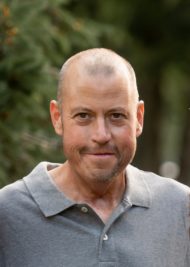 Officiant: The Rev. Jason PerkowskiFaith United Methodist Church1290 Fruitville Pike, Lititz, PA 17543Charles F. Snyder Funeral Homes & Crematory3110 Lititz Pike, Lititz, PA 17543Hosted at Lancaster Evangelical Free Church 419 Pierson Road, Lititz, PA 17543Pianist: Dolly BankertA Celebration of Life and Resurrection for Brian M. RhodesGreetingWords of Grace & Prayer:Dying, Christ destroyed our death. Rising Christ restored our life…Eternal God, we praise you for the great company of all those who have finished their course in faith and now rest from their labor...AmenConfession & Pardon:		Please read this togetherHoly God, before you our hearts are open, and from you no secrets are hidden. We bring to you now our shame and sorrow for our sins. We have sometimes forgotten that our life is from you and unto you. At times we failed to seek or do your will. We have not always been truthful in our hearts, in our speech, in our lives. We have not loved as we ought to love. Help us and heal us, raising us from our sins into a better life, that we may end our days in peace, trusting in your kindness unto the end; through Jesus Christ our Lord, who lives and reigns with you in the unity of the Holy Spirit, one God, now and forever. Amen.Hymn	Amazing Grace	UMH #378Performed By Dolly BankertPsalm 23:		Lila Rhodes, DaughterThe Lord is my shepherd; I shall not want. He maketh me to lie down in green pastures: he leadeth me beside the still waters. He restoreth my soul: he leadeth me in the paths of righteousness for his name's sake. Yea, though I walk through the valley of the shadow of death, I will fear no evil: for thou art with me; thy rod and thy staff they comfort me. Thou preparest a table before me in the presence of mine enemies: thou anointest my head with oil; my cup runneth over. Surely goodness and mercy shall follow me all the days of my life: and I will dwell in the house of the Lord forever.Isaiah 40:28-31		Cassidy Hendrix, NieceVideo TributeEulogy	Alan Haffler, Father-in-law
	Shavonne Hendrix, Sister	Jennifer Nichole Rhodes, WifeMemories & Stories	You are invited to share memoriesJohn 14:1-4; 18-19; 25-27		David Rhodes, BrotherHomily	Love and Laughter	Pastor JasonPrayer: God of us all, your love never ends. When all else fails, you still are God. We pray to you for one another in our need, and for all, anywhere, who mourn with us this day…AmenCommendation: Into your hands, O merciful Savior, we commend your servant Brian Rhodes.  … Receive him into the arms of your mercy, into the blessed rest of everlasting peace, and into the glorious company of the saints of light. AmenThe Lord’s Prayer:		Please read this togetherOur Father, who art in heaven, hallowed be thy name. Thy kingdom come, thy will be done on earth as it is in heaven. Give us this day our daily bread. And forgive us our trespasses, as we forgive those who trespass against us. And lead us not into temptation, but deliver us from evil. For thine is the kingdom, and the power, and the glory, forever. Amen.Benediction:May the peace of God which passes all understanding keep your hearts and minds in the knowledge and love of God and his Son, Jesus Christ our Lord.We would like to thank the pastors, staff and congregation of
Lancaster Evangelical Free Church for making this sanctuary
 available for the service. It is good when God’s people can
gather together to support one another. 